Szprotawa, 02.01.2024 r.Regulamin rekrutacji uczestników do udziału w projekcie nr 2022-1-PL01-KA122-VET-000078896 „Rynek europejski – wiedza zawodowa”§ 1Informacje podstawoweRegulamin określa warunki naboru kandydatów do uczestnictwa w projekcie nr 2022-1-PL01-KA122-VET-000078896 „Rynek europejski – wiedza zawodowa” w ramach krótkoterminowych projektów na rzecz mobilności osób uczących się i kadry w sektorze kształcenia i szkolenia zawodowego uczniów Zespołu Szkół Technicznych i Branżowych im. Stanisława Staszica w Szprotawie. Regulamin zawiera zasady przeprowadzania procesu rekrutacji uczestników projektu, a w szczególności kryteria kwalifikacyjne, zasady przyjmowania zgłoszeń i kwalifikacji uczestników.W projekcie mogą wziąć udział uczniowie Zespołu Szkół Technicznych i Branżowych im. Stanisława Staszica w Szprotawie, którzy uczą się w klasach II – V o profilu: technik informatyk, technik ekonomista, technik żywienia i usług gastronomicznych.Projekt jest realizowany na zasadach Programu Erasmus+ w ramach projektu „Zagraniczna mobilność edukacyjna uczniów i absolwentów oraz kadry kształcenia zawodowego” i finansowany ze środków programu Fundusze Europejskie dla Rozwoju Społecznego.Udział w projekcie jest bezpłatny i nie wiąże się z żadnymi opłatami ze strony uczestnika projektu.Proces rekrutacji odbędzie się z zachowaniem zasad równości szans i niedyskryminacji, w tym dostępności dla osób z niepełnosprawnościami oraz równości szans kobiet i mężczyzn.Osoby zakwalifikowane do projektu wezmą udział w 14 dniowej mobilności, która zrealizowana zostanie w Grecji w dniach 22.04 - 03.05.2024 r. (+ min. 2 dni podróży).Proces rekrutacji wyłoni:30 uczniów zakwalifikowanych do wyjazdu:10 uczniów z technikum informatycznego, w tym trzech o mniejszych szansach10 uczniów z technikum żywienia i usług gastronomicznych, w tym czterech o mniejszych szansach10 uczniów z technikum ekonomicznego, w tym trzech o mniejszych szansach6 uczniów zakwalifikowanych na listę rezerwową, po 2 uczniów z każdego profiluMobilność będzie realizowana w Grecji dla : a) techników ekonomistów oraz techników żywienia i usług gastronomicznych w Hotelu Naysika w Litochoro (Thessalia)b) techników informatyków w firmie Olympia Electronics w Katerini ( Thessalia)§ 2Komisja rekrutacyjna1. Za rekrutację Uczestników do Projektu odpowiadać będzie Komisja Rekrutacyjna. 2. Skład Komisji Rekrutacyjnej: Ewa Malanowska – przewodnicząca Bartosz Patla – nauczyciel j. angielskiegoArleta Pukal – nauczyciel przedmiotów zawodowych ekonomicznychBeata Krupa – nauczyciel przedmiotów zawodowych gastronomicznychRenata Jania – nauczyciel przedmiotów zawodowych informatycznych3. Terminy postępowania rekrutacyjnego:4. Rekrutacja do udziału w projekcie będzie realizowana dwuetapowo.  Etap pierwszy to złożenie formularza zgłoszeniowego uczestnika projektu. Wzór formularza zgłoszeniowego stanowi załącznik nr 1 do niniejszego regulaminu, zostanie on udostępniony na stronie internetowej szkoły oraz w sekretariacie szkoły. Etap drugi to sprawdzenie umiejętności językowych z języka angielskiego na podstawie testu gramatyczno- leksykalnego.  Na staż zagraniczny w  ramach projektu „Rynek europejski- wiedza zawodowa” zakwalifikują się uczniowie z najwyższą ilością punktów oraz o mniejszych szansach.5. Szczegółowe kryteria pierwszego etapu rekrutacji. Ocenie podlegają: a) średnia ocen z przedmiotów zawodowych z I półrocza w roku szkolnym 2023/20246,0 – 6 punktów5,99 do 5,0 – 5 punktów 4,99 do 4,0 –  4 punkty3,99 do 3,0 – 3 punkty2,99-2,00 – 2 punkty b)  ocena z języka angielskiego :celujący – 6 punktów bardzo dobry –  5 punktów dobry – 4 punktydostateczny – 3 punktydopuszczający – 1 punktniedostateczny – 0 punktówc) ocena z zachowaniawzorowe – 6 punktówbardzo dobre – 5 punktów,dobre – 4 punkty,poprawne i niżej – 0 punktów. d) zaangażowanie i reprezentowanie szkoły : udział w konkursie szkolnym – 1 punkt, udział w konkursie międzyszkolnym /zawodach powiatowych – 2 punkty, udział w konkursie wojewódzkim / zawodach wojewódzkich – 3 punkty,zaangażowanie w życie szkoły (wolontariat, samorząd uczniowski, promocja szkoły, przygotowanie bankietów, itp.) – 0-3 punkty,6. Szczegółowe kryteria etapu drugiego: testu językowego z języka angielskiego.    Maksymalna ilość punktów możliwa do zdobycia w teście wynosi 60 punktów. Wartość zdobytych punktów jest przeliczana na ocenę wg progów procentowych i przypisywana jest im wartość punktowa wg skali. a) 6 punktów - celujący: 90  – 100%b) 5 punktów - bardzo dobry: 80  – 89,99 %c) 4 punkty-  dobry: 65  – 79,99 %d) 3 punkty- dostateczny: 45  – 64,99 %e) 2 punkty- dopuszczający: 30  – 44,99 %f) 0 punktów-niedostateczny: 0   – 29,99% 7. Do udziału w projekcie są kwalifikowani uczestnicy, którzy zdobędą największą ilość punktów oraz uczestnicy o mniejszych szansach. 7. Osoby o mniejszych szansach to uczestnicy znajdujących się w niekorzystnej sytuacji z następujących powodów:  niepełnosprawnośćproblemy zdrowotnewykluczenie geograficznetrudna sytuacja rodzinna (np. rodzina niepełna, wielodzietna)trudna sytuacja ekonomiczna§ 3Postanowienia końcowe1. Odwołanie od wyników rekrutacji należy składać w terminie 3 dni od ogłoszenia listy zakwalifikowanych uczestników, skierowane do Dyrektora Szkoły. 2. W przypadku rezygnacji uczestnika z listy podstawowej na jego miejsce wpisana zostanie osoba z listy rezerwowej, według kolejności na liście. 3. Uczestnicy wybrani w procesie rekrutacji, którzy nie będą uczestniczyć w przygotowaniach, bądź nie będą wykazywać zainteresowania aktywnym uczestnictwem w projekcie, zostaną skreśleni z listy uczestników. ………………………………………………………………………………………………………………………………………………………………………………………………………………………………………………………………………………………………………………………………………………………………………………………………………………Podpisy członków Komisji RekrutacyjnejZałącznik nr 1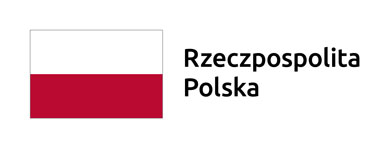 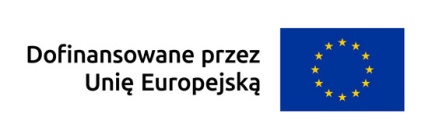 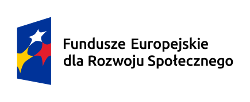  Formularz zgłoszeniowy (osoba ucząca się)do przedsięwzięcia „Rynek europejski – wiedza zawodowa” o numerze 2022-1-PL01-KA122-VET-000078896 realizowanego na zasadach Programu Erasmus+ w ramach projektu „Zagraniczna mobilność edukacyjna uczniów i absolwentów oraz kadry kształcenia zawodowego” finansowanego ze środków programu Fundusze Europejskie dla Rozwoju Społecznego OŚWIADCZENIE KANDYDATA PROJEKTUrealizowanego w ramach FERS - „Zagraniczna mobilność edukacyjna uczniów i absolwentów oraz kadry kształcenia zawodowego”CZĘŚĆ A – DANE UCZNIACZĘŚĆ B – DANE RODZICÓW/OPIEKUNÓW PRAWNYCH UCZNIACZĘŚĆ C – KRYTERIA MERYTORYCZNE CZĘŚĆ D – INFORMACJE DOTYCZĄCE PRZETWARZANIA DANYCH OSOBOWYCH   Zgodnie z art. 6 ust. 1 lit. a Rozporządzenia Parlamentu Europejskiego i Rady (UE) 2016/679 z dnia 27 kwietnia 2016 r. w sprawie ochrony osób fizycznych w związku z przetwarzaniem danych osobowych i w sprawie przepływu takich danych oraz uchylenia dyrektywy 95/46/WE (dalej zwanym RODO) informuję, że:Administratorem danych osobowych uczestnika projektu jest Zespół Szkół Technicznych i Branżowych  im. Stanisława Staszica z siedzibą w Szprotawie ul. Koszarowa 10,  Tel. 68 376 24 11, mail: zszsekretariat@wp.plKontakt z Inspektorem Ochrony Danych w Zespole Szkół Technicznych i Branżowych im. Stanisława Staszica w Szprotawie możliwy jest pod adresem email: iod@powiatzaganski.pl Dane osobowe uczestnika będą przetwarzane w celu związanym z wykonaniem  rekrutacji uczniów do udziału w projekcie nr 2022-1-PL01-KA122-VET-000078896 „Rynek europejski – wiedza zawodowa” oraz realizacji projektu.Odbiorcami danych osobowych uczestnika projektu będą wyłącznie  osoby realizujące zadania związane z naborem, realizacją i  koordynowaniem projektu nr 2022-1-PL01-KA122-VET-000078896 „Rynek europejski – wiedza zawodowa”  w Zespole Szkół Technicznych i Branżowych w Szprotawie oraz podmioty uprawnione do uzyskania danych osobowych na podstawie przepisów prawa i organizacje przyjmujące uczestników projektu,  nadzorujące i kontrolujące  realizację projektu. Dane osobowe uczestnika projektu będą przechowywane przez okres 5 lat.Uczestnik projektu ma prawo do żądania od administratora dostępu do danych osobowych, prawo do ich sprostowania, usunięcia lub ograniczenia przetwarzania oraz prawo do cofnięcia zgody.ZGODA NA PRZETWARZANIE DANYCH OSOBOWYCH OSÓB UPRAWNIONYCH   Zgodnie z art. 6 ust. 1 lit. a Rozporządzenia Parlamentu Europejskiego i Rady (UE) 2016/679 z dnia 27 kwietnia 2016 r. w sprawie ochrony osób fizycznych w związku z przetwarzaniem danych osobowych i w sprawie przepływu takich danych oraz uchylenia dyrektywy 95/46/WE (dalej zwanym RODO wyrażam zgodę na przetwarzanie moich danych osobowych w celu udziału w działaniach podejmowanych przez Zespół Szkół Technicznych i Branżowych  im. S. Staszica w Szprotawie w celu naboru uczestników i realizacji projektu nr 2022-1-PL01-KA122-VET-000078896 „Rynek europejski – wiedza zawodowa”  (użycia imienia i nazwiska, zamieszczania zdjęć z realizacji i przebiegu projektu, zamieszczanych na stronie internetowej, profilu Facebook, platformie rozpowszechniania rezultatów projektu, gazetkach ściennych) przez Zespół Szkół Technicznych i Branżowych im. Stanisława Staszica w Szprotawie.Oświadczam, iż znane jest mi prawo do wycofania zgody w każdym momencie.………………………………………………………………..(data i czytelny podpis ucznia).………………………………………………………………..(data i czytelny podpis rodzica/opiekuna prawnego)Informuję, że zapoznałam/em się z REGULAMINEM REKRUTACJI I UCZETNICTWA W PROJEKCIE nr 2022-1-PL01-KA122-VET-000078896 „Rynek europejski – wiedza zawodowa” realizowanego w ramach programu FUNDUSZE EUROPEJSKIE DLA ROZWOJU SPOŁECZNEGO 2021 – 2027.Zobowiązuję się do przestrzegania regulaminu praktyki, w tym dostosowaniu stroju, fryzury, itp. do wymagań pracodawcy, związanych z charakterem wykonywanej pracy.………………………………………………………………..(data i czytelny podpis ucznia).………………………………………………………………..(data i czytelny podpis rodzica/opiekuna prawnego)lp.PostępowanieTermin1.Złożenie KARTY ZGŁOSZENIA UCZESTNIKA PROJEKTUdo 12.01.2024 r.2.Weryfikacja zgłoszeń przez Komisję Rekrutacyjną15 – 17.01.2024 r.3.Test kompetencji z j. angielskiego18.01.2024 r. 4.Analiza wyników testu przez Komisję Rekrutacyjną18 – 19.01.2024 r.5.Podanie do publicznej wiadomości listy zakwalifikowanych oraz listy rezerwowej22.01.2024 r.6.Składanie odwołań 22 – 24.01.2024 r. 7.Rozpatrzenie odwołań25.01.2024 r.8.Zakończenie procedury rekrutacyjnejimię nazwiskoklasa/zawódPESELadres zamieszkaniatelefon kontaktowyadres e-maildodatkowe informacje(np. choroby, przyjmowane leki, nietolerancje pokarmowe, orzeczenia o niepełnosprawności, itp.)imię i nazwisko matki rodzicaadres zamieszkania(jeżeli jest inny niż ucznia)telefon kontaktowy matkiimię i nazwisko ojca rodzicaadres zamieszkania(jeżeli jest inny niż ucznia)telefon kontaktowy ojcaocena zachowania (I półrocze 2023/24)ocena z j. angielskiego (I półrocze 2023/24)średnia ocen z przedmiotów zawodowych        (I półrocze 2023/24)aktywność w szkole oraz reprezentowanie szkoły na zewnątrz (cały pobyt w szkole)(konkursy, zawody, wolontariat, obsługa imprez, inne)kryterium zmniejszonych szans (zła sytuacja ekonomiczna, niepełna rodzina, rodzina wielodzietna, niepełnosprawność, itp.)